ePoster Abstract Format Title (Font size 16)Author’s Name Numbering (superscript) (Font size 14)(Add more in case of multiple authors)Numbering: Name of the Institute/University, Address. (Font size 12)Abstract: (Font size 14)A running paragraph of approximately 300 words briefing about the Introduction, Review of the literature, Particulars about the data collection, Methods and methodology adopted, Result obtained, and Conclusion derived. (Font Size 12)Keywords: Mention a minimum of 5 keywords for delivering the idea of the paper. (Font size 12)In case of:Case Study or Review WorkImportant facts mentioned in the work or case study Abstract content can be written on the basis of the detailed information provided in the body of the work to be presentedFor the review paper: Introduction, Review of the literature, Conclusion derived. The case study’s abstract should mention the relevant facts and other major landmark judgments or opinions to be presented to the audience. For more information kindly take a glimpse of the Academic Journal of Forensic Science, https://www.xournals.com/academic-journal-of-forensic-sciences-1524563112/info/aboutHave a look at it!!  Here is a sample for your better understanding. 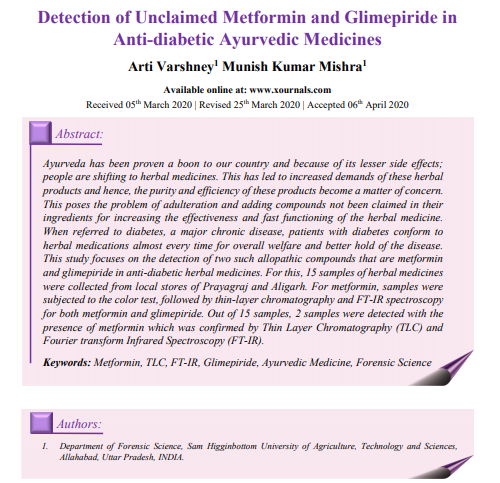 